25 Things to Know About InvestingLet’s start this lesson on investment basics by seeing what you already know about the topic.  1) Read & Categorize (15 min)This Business Insider article describes 25 Things to Know About Investing by Age 25. You’ll notice we’ve numbered the Things to Know. As you read the article, write the corresponding number in one of the boxes below, based on your current knowledge level of the topic.  There is NO expectation that you should already know all of this info!2) Learn with a Partner (10 min) First, find one item that you’ve put in Category 1 that your partner did not.  Explain your understanding of that fact to your partner, to the best of your ability.  Now, switch roles.  Your partner should find one item in their Category 1 that you didn’t include there and explain it to you.  **If you didn’t put anything in Category 1, pick the item in Category 2 you feel you know best.Now, find one item that you know nothing about -- Category 3 -- that your partner understands and have him or her explain it to you.  Now, switch roles.  Finally, find one investing concept that you BOTH put into category 3 and do some quick online research to find a resource that explains the topic better.  Both of you should be looking for resources, and then, based on what you find, write a brief explanation of your new understanding here: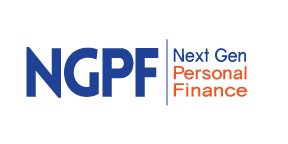 Investing7.1 Investment BasicsActivityNameCATEGORY 1:  I already know all about this...CATEGORY 2:  I’ve heard of this, but I’m no expert... CATEGORY 3:  I don’t know anything about this...